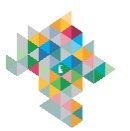 Lp.tytułterminzgłoszeniauwagiPAŹDZIERNIK 2021PAŹDZIERNIK 2021PAŹDZIERNIK 2021PAŹDZIERNIK 2021PAŹDZIERNIK 20211.Oswoić zmianę, 
czyli słów kilka o karierze nie tylko w czasie pandemii12 października10.00 – 12.00Zgłoszenia od 27 wrześniam.mrozek@wup.mazowsze.plWebinar na MS Teams2.Asertywna komunikacja14 października10.00 – 12.00Zgłoszenia od 27 wrześniaj.ruminska@wup.mazowsze.plWebinar na MS Teams3.A może własna firma?Co warto wiedzieć przed podjęciem decyzji  o przejściu na samozatrudnienie20 października 11.00 – 13.00Zgłoszenia od 11 październikab.kujszczyk@wup.mazowsze.plWebinar na MS Teams4.Moje mocne strony…Gdzie ich szukać? Jak je odkryć?22 października10.00 – 12.00Zgłoszenia od 11 październikad.kosmowska@wup.mazowsze.plWebinar na MS TeamsLISTOPAD 2021LISTOPAD 2021LISTOPAD 2021LISTOPAD 2021LISTOPAD 20211.Planowanie kariery w świecie zmian9 listopada14.20 – 15.00Zgłoszenia od 25 październikam.mrozek@wup.mazowsze.plWebinar na MS Teams2.Jednoosobowa działalność gospodarcza – co warto wiedzieć przed jej rozpoczęciem9 listopada14.50 – 15.30Zgłoszenia od 25 październikab.kujszczyk@wup.mazowsze.plWebinar na MS Teams3.Rozmowa kwalifikacyjna… 
Jak się przygotować? Na co zwrócić uwagę?18 listopada10.00 – 12.00Zgłoszenia od 2 listopadad.kosmowska@wup.mazowsze.plWebinar na MS Teams4.Asertywna komunikacja25 listopada10.00 – 12.00Zgłoszenia od 2 listopadaj.ruminska@wup.mazowsze.plWebinar na MS TeamsGRUDZIEŃ 2021GRUDZIEŃ 2021GRUDZIEŃ 2021GRUDZIEŃ 2021GRUDZIEŃ 20211.Zmieniam pracę… 
Czym się kierować? Od czego zacząć?7 grudnia10.00 – 12.00Zgłoszenia od 22 listopadam.mrozek@wup.mazowsze.plWebinar na MS Teams2.Moje mocne strony…Gdzie ich szukać? Jak je odkryć?9 grudnia10.00 – 12.00Zgłoszenia od 22 listopadad.kosmowska@wup.mazowsze.plWebinar na MS Teams3.Pierwsze kroki we własnym biznesie10 grudnia11.00 – 13.00Zgłoszenia od 22 listopadab.kujszczyk@wup.mazwosze.plWebinar na MS Teams